Ângulos – Medidas e ClassificaçõesÂngulo Raso ou de meia volta é aquele que mede 180°.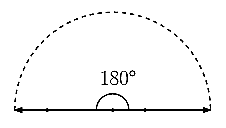 Ângulo de uma volta é aquele que mede 360°.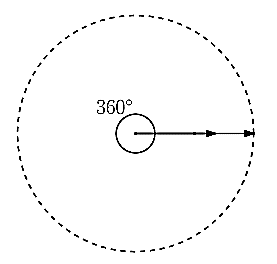 Ângulos complementares são aqueles cuja soma é igual a 90°.Ângulos suplementares são aqueles cuja soma é igual a 180°.Ângulos replementares são aqueles cuja soma é igual a 360°.Podemos dizer que o complemento de 30° é 60° pois 30° + 60° = 90°, como também, que o suplemento de 135° é 45° pois 135° + 45° = 180°.Podemos também concluir que 90° é um quarto de volta pois um quarto de 360° é igual a 90°.E uma série de outras conclusões. Vamos praticar um pouco mais. 01. Dadas estas definições e classificações, responda:a) Qual é a medida do ângulo cujo complemento é igual a 48°?________________________________________b) Qual é a medida do ângulo cujo suplemento é 114°?_______________________________________c) Qual é a medida do ângulo cujo complemento é igual a 27°?________________________________________d) Qual é a medida do ângulo cujo suplemento é 125°?___________________________________________e) Na figura a seguir, o ângulo α mede 220°.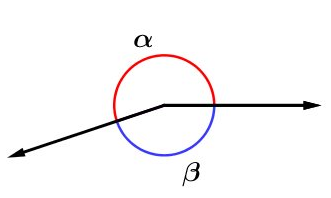 Então, o ângulo β mede _______________.Como a soma de suas medidas é igual a 360°, dizemos também que α e β são ângulos ___________________________.f) Na figura, a seguir o ângulo β mede 105°.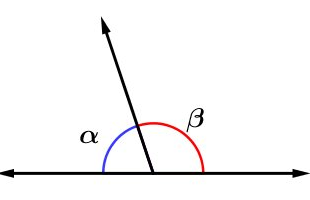 Dizemos que α e β formam um ângulo ______ ou de meia volta, ou seja, a soma de suas medidas é igual a ___________ graus. Eles então podem ser chamados de ângulos ________________________________. Além disso, a medida do ângulo α é igual a __________ graus, portanto, α é um ângulo agudo.g) O suplemento do ângulo que é complementar de 25° tem medida igual a ______________ graus.h) O complemento do ângulo que é suplementar de 136° tem medida igual a _______________ graus.i) 360 graus é a  medida do ângulo de uma volta. Assim, o ângulo que corresponde a meia volta mede ______ graus, o ângulo que corresponde a um terço de volta mede ______ graus, o ângulo que corresponde a um quarto de volta mede ________ graus, o ângulo que corresponde a um quinto de volta mede ______ graus, o ângulo que corresponde a um sexto de volta mede _______ graus.j) Se um quarto de volta corresponde a 90° então, três quartos de uma volta têm medida igual a ___________.2. Identifique e classifique os ângulos nas imagens, conforme os exemplos:Exemplo 1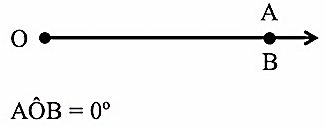 Exemplo 2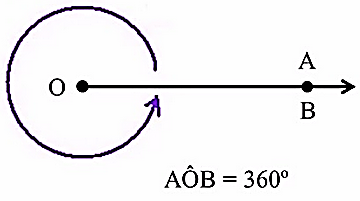 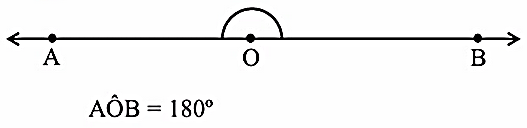 a) b) 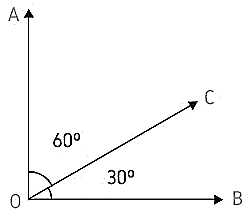 c) 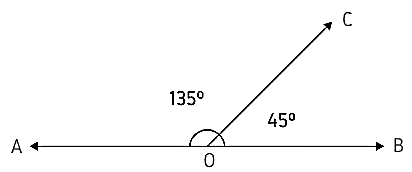 Respostas1.a) 42°b) 66°c) 63°d) 65°e) β = 140°; α e β são replementares.f) α e β formam um ângulo raso [...] a soma de suas medidas é igual a 180° [...] são chamados de ângulos suplementares [....] a medida do ângulo α é igual a 75°.g) 115°.h) 46°.i) meia volta = 180°um terço de volta = 120°um quarto de volta = 90°um quinto de volta = 72°um sexto de volta = 60°j) um quarto de volta = 90°três quartos de volta = 3 x 90° = 270°2.a) O ângulo de medida 180° é denominado ângulo raso.b) Na imagem, 30° e 60° formam um ângulo reto, portanto são ângulos complementares.c) Na imagem, 135° e 45° formam um ângulo raso, portanto são ângulos suplementares.